What should Jamie do? (page 95)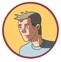 Discussion around:Should Jamie take the job Pavel is offering him? Should he put a bet on using Tam’s tip? Should he do the ‘£50 job’ for Davey? Why?Discuss: ‘Where can our choices lead us?’Further activities:Consequences:Carry out an activity where your group collectively chooses an ending for Jamie and writes a piece about what happens to him in 6 months’ time. You can also use the resource Comic Life as an approach for your group to continue the storyCarry out the activity income fromProvide copies of the budgeting sheet for your group to create a budget for JamieFinish by creating a goal setting activity for Jamie